Удостоверение за родените от майката децаХарактеристика на услугатаВ удостоверението се включват всички живи и починали деца на майката, вписани в регистъра на населението.Заявителят подава попълненото искане в Центъра за услуги и информация на гражданите, на гише  „ЕСГРАОН”.Служителят от ЦУИГ проверява самоличността на заявителя, приема и регистрира заявлението,извършва проверка в локалната и национална информационна система по гражданска регистрация и в регистъра за граждански брак и изготвя исканото удостоверение.При констатирани различия се извършват допълнителни проверки и актуализация на данните в регистъра за населението. При необходимост заявителя представя допълнителни удостоверителни документи.Удостоверението се получава от заявителя в ЦУИГ.Правно основаниеЗакон за гражданската регистрация - чл. 24, ал.2Наредба № РД-02-20-6 за издаване на удостоверения въз основа на регистъра за населението - чл.16, ал.1Описание на резултат от услугатаПолучаване на удостоверение за родените от майката деца.Място на заявяване на услугатаЦентър за услуги и информация на гражданите
- гише „ЕСГРАОН”
в сградата на Община Дулово,
ул.”В.Левски” №18,
партерен етаж,
тел. 0864/2 31-13; 0864/2 24-24Място на предоставяне на услугатаЦентър за услуги и информация на гражданите
- гише „ЕСГРАОН”
в сградата на Община Дулово,
ул.”В.Левски” №18,
партерен етаж,
тел. 0864/2 31-13; 0864/2 24-24Изискуеми документи и образциИскане за издаване на удостоверение въз основа на регистъра на населениетоДокумент за самоличностПълномощно/Изисква се в случай, че заявителят не е титуляр/. Документ за платена таксаВид на услугата и такса за предоставянето й : Срок за изпълнение – 1 ден                         Такса – 7,00 лв.Банкова сметкаПЪРВА ИНВЕСТИЦИОННА БАНКАBG32FINV91508415830421
BIC  – FINV BG SFBIN  - 448007ОБРАЗЕЦ НА ИСКАНЕ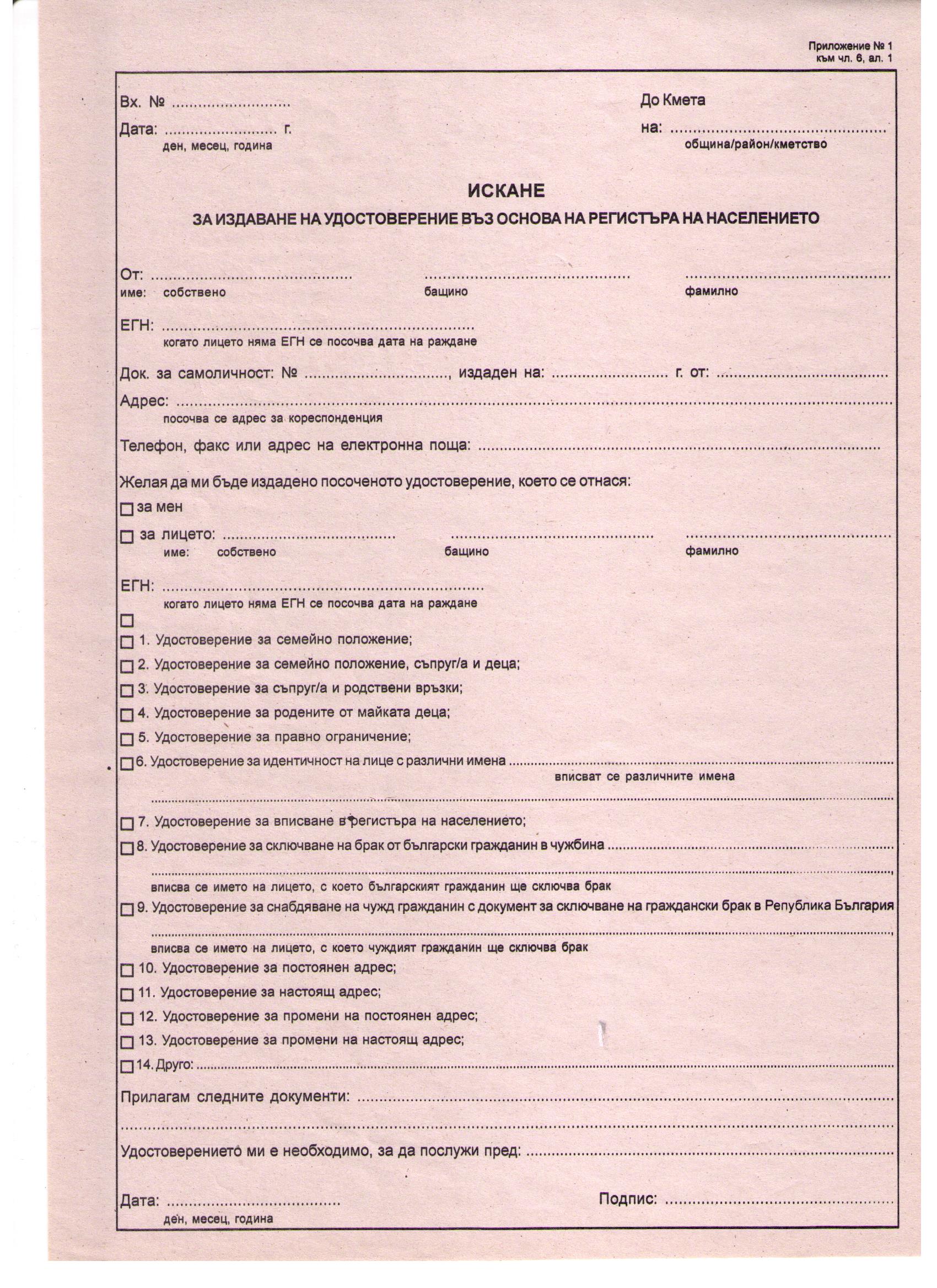 